

METODICKÝ PŘEDPISPRO SYSTÉM CELOŽIVOTNÍHO VZDĚLÁVÁNÍ ČESKÉ ASOCIACE ERGOTERAPEUTŮ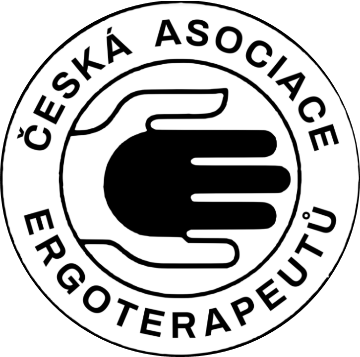 Cílem celoživotního vzdělávání ergoterapeutů je prohlubování odborné způsobilosti pro výkon povolání v oboru ergoterapie. Celoživotní vzdělávání je povinností každého zdravotnického pracovníka dle zákona č. 201/2017 Sb., kterým se mění zákon č. 96/2004 Sb. v platném znění. Zákon 96/2004 Sb. v platném znění udává podmínky k získání odborné způsobilosti k výkonu povolání ergoterapeuta (§ 7).Tento předpis definuje systém celoživotního vzdělávání ergoterapeutů podporovaný profesní organizací ČAE a je zcela dobrovolný.Profesní organizace ČAE tímto umožňuje ergoterapeutovi prokázat jeho vzdělávací aktivity s ohledem na udržení kvalifikace ve své profesi a poukázání na udržení a zvyšování úrovně kvality profesního vzdělávání, s cílem zvyšování kvality péče a podpory pacientů zdravotnických služeb a klientů sociálních služeb] dle platné legislativy.Pravidla systému ČAE vycházejí ze systému celoživotního vzdělávání lékařů a fyzioterapeutů v České republice s cílem zvyšovat kvalitu a odbornou úroveň oboru ergoterapie.Profesní organizace ČAE pověřuje tímto orgán - Odbornou komisi pro vzdělávání a legislativu v ergoterapii - Sekci pro kvalitu celoživotního vzdělávání ergoterapeutů za spravování systému celoživotního vzdělávání ergoterapeutů v rámci České asociace ergoterapeutů.Základní informace k pokynu pro zařazení do systému  CŽV pod ČAE:Organizátor vzdělávání podává žádost do zařazení své vzdělávací akce do registru ČAE prostřednictvím Odborné komise pro vzdělávání a legislativu v ergoterapii - Sekce pro kvalitu celoživotního vzdělávání ergoterapeutů (dále jen Sekce pro kvalitu celoživotního vzdělávání ergoterapeutů) minimálně 40 dnů před pořádáním akce, prostřednictvím e-mailu: zadosti@ergoterapie.czPosouzení akce je nutným předpokladem k zařazení akce do registru o vzdělávacích akcí dle tohoto předpisu. Akci lze posoudit i ve zrychleném řízení. Zpětný zápis do registru ale není možný. Posouzení a zařazení vzdělávací akce do registru je zpoplatněno dle aktuálního ceníku ČAE.Ergoterapeut, který žádá o vydání Certifikátu celoživotního vzdělávání (dále jen certifikát CŽV), postupuje dle pokynů v textu předpisu:○   vyplní celou žádost o vydání certifikátu CŽV, včetně kreditních bodů získaných za účast na vzdělávání, výkon povolání (odborné stáže) a podepíše ji○      nevypisuje akce starší než 5 let zpětně – nebudou uznávány○      oskenuje žádost a oskenuje potvrzení o účasti na vzdělávacích akcích, která na žádost vypsal (event. oskenuje potvrzení o stáži na akreditovaném pracovišti),○      odešle vše emailem (zadosti@ergoterapie.cz)  minimálně 40 dnů před zahájením registračního období (nebo před koncem stávajícího období) na Sekci pro kvalitu celoživotního vzdělávání ergoterapeutů. Nezapomínejte uvést korespondenční adresu pro zaslání výtisku certifikátu CŽV!Posouzení a vydání certifikátu CŽV je zpoplatněno dle aktuálního ceníku ČAE.METODICKÝ PŘEDPISPRO SYSTÉM CELOŽIVOTNÍHO VZDĚLÁVÁNÍ ČESKÉ ASOCIACE ERGOTERAPEUTŮ prostřednictvím Odborné komise pro vzdělávání a legislativu v ergoterapii - Sekce pro kvalitu celoživotního vzdělávání ergoterapeutůÚČEL A CÍLE POKYNUCílem celoživotního vzdělávání ergoterapeutů je prohlubování odborné způsobilosti pro výkon povolání v oboru ergoterapie. Tento předpis upravuje systém celoživotního vzdělávání ergoterapeutů organizovaný nebo podporovaný ČAE. V rámci tohoto systému ČAE přiděluje vzdělávacím akcím a dalším formám celoživotního vzdělávání kreditní body, vede si dobrovolnou evidenci vzdělávacích akcí a eviduje celoživotní vzdělávání ergoterapeutů dle zákona č č. 201/2017 Sb., kterým se mění zákon č. 96/2004 Sb. v platném znění. Zákon 96/2004 Sb. v platném znění udává podmínky k získání odborné způsobilosti k výkonu povolání ergoterapeuta (§ 7).Každý zdravotnický pracovník, má povinnost účastnit se systému celoživotního vzdělávání.Profesní organizace ČAE skrze Odbornou komisi pro vzdělávání a legislativu v ergoterapii - Sekci pro kvalitu celoživotního vzdělávání ergoterapeutů zajišťuje dobrovolnou evidenci systému celoživotního vzdělávání, vede registr garantovaných akcí celoživotního vzdělávání ergoterapeutů (dále též jako „registr akcí“).Registr akcí je veden Odbornou komisi pro vzdělávání a legislativu v ergoterapii - Sekcí pro kvalitu celoživotního vzdělávání ergoterapeutů v elektronické podobě. V registru akcí jsou zaneseny vzdělávací akce, které jsou odborně posouzené a schválené profesní organizací ČAE, případně pověřeným orgánem ČAE. Posouzené a schválené akci je přiděleno evidenční číslo registru akcí.Součástí předpisu je příloha, která popisuje a stanovuje výši kreditů za jednotlivé formy celoživotního vzdělávání (Příloha č. 4).K účasti ergoterapeuta v systému celoživotního vzdělávání může ČAE - Odborná komise pro vzdělávání a legislativu v ergoterapii - Sekce pro kvalitu celoživotního vzdělávání ergoterapeutů přihlížet při zaujímání stanovisek k aktivitám, jako je zastupování členů i nečlenů ČAE na jednáních s MZČR, krajskými úřady a zdravotními pojišťovnami. Formy celoživotního vzdělávání ergoterapeutů jsou:a)  specializační vzdělávání,b)  certifikované kurzy,c)  inovační kurzyo kurzy v akreditovaných zařízeních, která jsou akreditována pro vzdělávací program, kterým se získává odborná, specializovaná nebo zvláštní odborná způsobilost pro konkrétní činnosti, v nichž si má zdravotnický pracovník obnovit znalosti a dovednosti; inovační kurzy pro činnosti, které jsou součástí odborné způsobilosti, mohou pořádat také poskytovatelé zdravotních služeb, kteří zajišťují praktické vyučování pro střední, vyšší odborné nebo vysoké školy v příslušném oboru,d)  odborné stáže v akreditovaných zařízenícho  stáže v akreditovaných zařízeních, která jsou akreditována pro vzdělávací program, kterým se získává odborná, specializovaná nebo zvláštní odborná způsobilost pro konkrétní činnosti, v nichž si má zdravotnický pracovník stáží prohloubit znalosti a dovednosti. Stáží se rozumí praxe ergoterapeuta na klinickém pracovišti anebo na specializovaném pracovišti. Za každý den individuální stáže získává ergoterapeut počet kreditů dle přílohy tohoto předpisu. Odbornou stáž potvrzuje přijímací pracoviště na formulář dle vzoru, který je uveden v příloze č. 6 tohoto předpisue)  účast na seminářích, školících akcích, konferencích, kongresech a sympoziích, které jsou odsouhlaseny kontrolním orgánem vzdělávání ČAE, f)  publikační, pedagogická a vědecko-výzkumná činnost,o   Za publikační, přednáškovou a pedagogickou činnost se udělují v rámci systému celoživotního vzdělávání ergoterapeutů kredity dle přílohy č. 4 tohoto předpisu. g)  vypracování standardu nebo nového postupu,h)  e-learningový kurz, elektronické formy vzdělávání,o   za elektronickou formu vzdělávání je považována vzdělávací akce, která využívá informační a komunikační technologie pro potřeby odborné edukace, k distribuci studijního obsahu, komunikaci mezi studenty a pedagogy a k řízení studia. Vzdělávání elektronickou formou může být zakončeno ověřením znalostí (písemným nebo elektronickým).i)  samostatné studium odborné literatury, doložené rešerší a anotací z této literaturyj)  studium navazujících studijních programůo  navazujícím studijním programem se rozumí akreditovaný magisterský či doktorský studijní obor, nebo akreditovaný bakalářský studijní obor nebo studijní obor vyšší odborné školy, který je zdravotnického zaměření nebo svým zaměřením úzce souvisí sodborností příslušného zdravotnického pracovníka a je absolvován po předchozím získání odborné způsobilosti k výkonu zdravotnického povolání. Z pohledu profesní organizace ČAE mohou být formy celoživotního vzdělávání:vzdělávací akce pořádané přímo ČAE nebo regionálními zástupci či jinými pověřenými zástupci a partnery,b) vzdělávací akce pořádané dalšími subjekty s podporou ČAE,c) vzdělávací akce pořádané dalšími subjekty bez podpory ČAE, d) vzdělávací akce pořádané subjekty provádějícími celoživotní vzdělávání dle platné legislativy.ČÁST I.ORGANIZACE VZDĚLÁVACÍCH AKCÍTato část předpisu definuje podmínky, za kterých může organizátor vzdělávacích akcí požádat ČAE  o zařazení dané vzdělávací akce do registru akcí.Na základě písemné žádosti organizátora vzdělávací akce jsou do registru akcí zapsány ty vzdělávací akce, které jsou schválené ČAE prostřednictvím Odborné komise pro vzdělávání a legislativu v ergoterapii - Sekce pro kvalitu celoživotního vzdělávání ergoterapeutů. Žádost musí obsahovat náležitosti dle přílohy č. 7 tohoto předpisu, včetně dokladu o uhrazení poplatků za posouzení žádosti dle platného ceníku ČAE.Pořadatel vzdělávací akce vždy potvrdí ergoterapeutovi účast písemným dokladem (potvrzení o účasti, certifikát o účasti apod.). Potvrzení o účasti musí obsahovat náležitosti uvedené v příloze č. 3 tohoto předpisu.Jedna kreditní vzdělávací jednotka vzdělávací akce trvá 45 minut. Minimální doba trvání vzdělávací akce jsou 2 kreditní vzdělávací jednotky, tj. 90 minut.Do celkové doby trvání vzdělávací akce se započítává pouze odborný program. Počet kreditů za vzdělávací akci se stanovuje tak, že za účast na každé kreditní vzdělávací jednotce náleží 1 kredit (kreditní bod), maximální počet kreditních bodů je definován v příloze č. 4 tohoto předpisu.V případě aktivní účasti vydává organizátor potvrzení o účasti samostatně s odpovídajícím počtem kreditních bodů za aktivní účast, nebo vydá potvrzení o účasti s počtem kreditních bodů za aktivní a za pasivní účast.ČÁST II.PODMÍNKY EVIDENCEPodmínky evidence vzdělávací akce v registru:Organizátor vzdělávací akce požádá o garanci ČAE prostřednitctvím Odborné komise pro vzdělávání a legislativu v ergoterapii - Sekce pro kvalitu celoživotního vzdělávání ergoterapeutů. minimálně 20 dnů  před termínem setkání  Sekce pro kvalitu celoživotního vzdělávání ergoterapeutů http://ergoterapie.cz/nase-cinnost/kreditni-system/ a zároveň minimálně 40 před pořádáním akce (je možné o garanci požádat v rámci expresního posouzení akce do 72 hodin za vyšší zpoplatněnou sazbu dle ceníku ČAE – 2000,- Kč - viz ceník Viz. Ceník: http://ergoterapie.cz/sponzori/)b)   Akce je posouzena a schválena ČAE prostřednictvím Sekce pro kvalitu celoživotního vzdělávání ergoterapeutů.c)  ČAE prostřednictvím Sekce pro kvalitu celoživotního vzdělávání ergoterapeutů může vyzvat organizátora akce k doplnění informací, aby akce mohla být odborně posouzena.d)    Zpětný zápis akce do registru není možný.e)   O nezařazení do registru akcí je oprávněna ČAE prosstřednictvím Sekce pro kvalitu celoživotního vzdělávání ergoterapputů rozhodnout zejména pokud:o   není zaručena dostatečná odborná úroveň akce,o   žádost neobsahuje program a nemá odpovídající personální zajištění,o   akce nesplňuje další podmínky uložené tímto předpisem,o   organizátor vzdělávací akce v minulosti opakovaně nesplnil podmínky uložené tímto předpisem.●      organizátor nedodá všechny potřebné dokumenty, ani po opakovaném vyzvání ČAE prostřednictvím Sekce pro kvalitu celoživotního vzdělávání ergoterapeutůo nezařazení do registru akcí bude organizátor písemně vyrozuměn do 10 dnů   od rozhodnutí Sekce pro kvalitu celoživotního vzdělávání ergoterapeutů a organizátor je povinen tuto informaci sdělit přihlášeným účastníkům akce. Vzdělávací akce, které nejsou zapsány do registru vzdělávacích akcí, nejsou vzdělávacími akcemi dle tohoto předpisu a nejsou hodnoceny kreditními body.Tyto akce však mohou být platnými vzdělávacími akcemi pro celoživotní vzdělávání dle zákona 201/2017 Sb., ovšem bez odborné garance ČAE.  ČÁST III.CERTIFIKÁT CELOŽIVOTNÍHO VZDĚLÁVÁNÍ ERGOTERAPEUTATato část definuje podmínky, za kterých může ergoterapeutt (člen i nečlen profesní organizace) žádat o vydání Certifikátu celoživotního vzdělávání ergoterapeuta (dále jen „certifikát“)Ergoterapeut, který žádá o vydání „certifikátu“, podává elektronicky (emailem) žádost na ČAE prostřednitctvím Odborné komise pro vzdělávání a legislativu v ergoterapii - Sekce pro kvalitu celoživotního vzdělávání ergoterapeutů .minimálně 60 dní před koncem daného registračního období, resp. před začátkem období, na který se certifikát vydává.Pokud si žadatel nevyplní v Žádosti o certifikát registrační období sám, bude ČAE prostřednitctvím Odborné komise pro vzdělávání a legislativu v ergoterapii - Sekce pro kvalitu celoživotního vzdělávání ergoterapeutů. nastaveno od 1. dne dalšího měsíce po kladném posouzení. Certifikát je přiznán ergoterapeutovii, pokud za období posledních 5 let získal minimálně50 kreditních bodů. Pro opětovné vydání certifikátu za 5 let musí znovu prokázat účast na celoživotním vzdělávání.Podmínky pro vydání certifikátu jsou:1.     zaslání skenu vyplněné a žadatelem podepsané Žádosti o vydání certifikátu (viz příloha č. 5) včetně získaných kreditních bodů.2.    zaslání oskenovaných dokladů o absolvování vzdělávacích akcí dle tohoto předpisu,3.    každá vzdělávací akce musí mít vždy uvedeno evidenční číslo z registru akcí, pokud byla profesní organizací posuzována. Doklad, na němž není uvedeno evidenční číslo z registru akcí, nemusí být uznán. Výjimkou jsou potvrzení o účasti na vzdělávacích akcích, které byly organizovány akreditovanými pracovišti (akreditována pro vzdělávací program, kterým se získává odborná, specializovaná nebo zvláštní odborná způsobilost pro konkrétní činnosti – např. certifikované kurzy MZ ČR). V případě aktivní účasti přikládá žadatel kopii odborného programu, ze kterého je patrné, že byl žadatel autorem nebo spoluautorem (případně lektorem) na vzdělávací akci (pokud není tato informace uvedena na potvrzení o účasti),Žadatel může být vyzván k doplnění dokladů o celoživotním vzdělávání. Splnění podmínky pro vydání certifikátu hodnotí ČAE, případně jím pověřený člen (odborná skupina pro legislativu a vzdělávání).Rozhodnutí o zamítnutí takové žádosti musí být písemné (elektronická komunikace) a obsahovat zdůvodnění zamítnutí, poučení o možnosti odvolání, razítko a podpis prezidenta nebo viceprezidenta ČAE. Takové rozhodnutí je žadateli doručeno elektronicky na emailovou adresu, ze které byla doručena žádost o vydání certifikátu. Proti rozhodnutí ČAE., kterým se zamítá žádost ergoterapeuta o vydání certifikátu, může ergoterapeut do 14 dnů od jeho doručení podat odvolání na Sekci pro kvalitu celoživotního vzdělávání v ergoterapii.O odvolání rozhoduje výkonný výbor nebo osoba nebo orgán pověřený ČAE. Toto rozhodnutí je poté konečné.ČÁST IV.PŘECHODNÁ OBDOBÍ A DALŠÍ USTANOVENÍPro podmínky vydávání Certifikátu celoživotního vzdělávání ergoterapeuta budou uznávány také vzdělávací akce, které nejsou v registru akcí dle tohoto předpisu, pokud tyto akce získaly tzv. souhlasné stanovisko ČAE před 1. 9. 2022 nebo byly organizovány pracovištěm, které je (anebo vdobě pořádání vzdělávací akce bylo) akreditováno pro vzdělávací program, jímž se získává odborná, specializovaná nebo zvláštní odborná způsobilost pro konkrétní činnosti v oboru ergoterapie.Tento předpis, Systém celoživotního vzdělávání ergoterapeutů v ČR s garancí ČAE., byl schválen ČAE dne 1.10.2022TERMÍNY PROJEDNÁNÍ ŽÁDOSTÍ PRO ROK 2022Termíny setkání legislativní skupiny ČAE pro účely posuzování vzdělávacích akcí pro rok 2022:18.10. 2022; 29.11. 2022; 19.12. 2022  23.1. 2023CENÍK NA POSUZOVÁNÍ CELOŽIVOTNÍHO VZDĚLÁVÁNÍ ERGOTERAPEUTŮA VZDĚLÁVÁNÍ AKCÍ ZAŘAZENÝCH DO AKCÍ GARANTOVANÝCH ČAE1)     Posudky týkající se dosaženého vzdělání●   Posouzení je možné na základě písemné žádosti a přiložené, úředně ověřené kopie dokladu o absolvování vzdělání na adresu: zadosti@ergoterapie.cz●   Doručené žádosti na naši adresu budou posouzeny na nejbližším setkání skupiny pro legislativu a vzdělávání.  ● Pokud žadatel není členem ČAE, bude po doručení žádosti na oficiálním formuláři ČAE vyzván k úhradě služby na účet profesní organizace - ČAE

2)   Celoživotní vzdělávání pod garancí ČAE Žádost o zařazení akce do systému celoživotního vzděláváníAkce zařazené do systému celoživotního vzdělávání pod garancí ČAE mohou být propagovány na sociálních sítích a dalších médiích dle platného ceníku ČAE  http://ergoterapie.cz/sponzori/ (pokud organizátor umožní členům ČAE 10% slevu, bude propagace balík 2 zdarma – zde je povinnost připojit k žádosti čestné prohlášení o poskytnutí slevy)●       Žádost o vydání certifikátu celoživotního vzdělávání Příloha č. 1 – ŽÁDOST O ZAŘAZENÍ DO REGISTRUTato příloha definuje náležitosti, které je nutné uvést do žádosti o zařazení vzdělávací akce do registru akcí.Žádost se podává prostřednictvím elektronického formuláře.  ŽÁDOST O ZAŘAZENÍ DO REGISTRUOrganizátor vzdělávací akce: _________________________________________________________(uvádí se plné jméno, adresa a telefon, kontakt na osobu, která je kontaktní osobou),Název vzdělávací akce: ______________________________________________________________Termín konání vzdělávací akce: _______________________________________________________Místo konání vzdělávací akce: ________________________________________________________Program vzdělávací akce: ____________________________________________________________Cíl vzdělávací akce: _________________________________________________________________Plné jméno odborného garanta vzdělávací akce: ___________________________________________ Seznam přednášejících a lektorů vzdělávací akce: _________________________________________Doklady o odborném vzdělání lektorů (pokud již v minulosti nebylo v předchozích žádostech zasláno):_______________________________________________________________Doba trvání vzdělávací akce: __________________________________________________________Počet kreditních bodů, které účastník vzdělávací akce obdrží: ________________________________Příloha č. 2 – POZVÁNKA NA VZDĚLÁVACÍ AKCI, NA KTEROU JE PODANÁ ŽÁDOST O ZAŘAZENÍ DO REGISTRU Tato příloha definuje náležitosti, které je nutné uvést do pozvánky, která se dokládá k žádosti i o zařazení vzdělávací akce do registru akcí.POZVÁNKA NA VZDĚLÁVACÍ AKCI, NA KTEROU JE PODANÁ ŽÁDOST O ZAŘAZENÍ DO REGISTRUNázev vzdělávací akce: ______________________________________________________________Forma vzdělávací akce: _______________________________________________Organizátor vzdělávací akce: _________________________________________________________	(přesné označení organizátora vzdělávací akce)Plné jméno odborného garanta vzdělávací akce: ___________________________________________Termín konání vzdělávací akce: _______________________________________________________Místo konání vzdělávací akce: ________________________________________________________Program a harmonogram vzdělávací akce:________________________________________________Výše účastnického poplatku, eventuálně sleva pro členy ČAE:_____________________Způsob přihlášení na vzdělávací akce: __________________________________________________Příloha č. 3 – POTVRZENÍ O ÚČASTI NA VZDĚLÁVACÍ AKCITato příloha definuje náležitosti, které je nutné uvést do potvrzení, které se dokládá k žádosti i o zařazení vzdělávací akce do registru akcí.POTVRZENÍ O ÚČASTI NA VZDĚLÁVACÍ AKCIPotvrzení o účasti na vzdělávací akci musí obsahovat:Název vzdělávací akce: _____________________________________________________________Forma vzdělávací akce: ______________________________________________Organizátor vzdělávací akce: _________________________________________________________ (přesné označení organizátora vzdělávací akce)Termín konání vzdělávací akce: _______________________________________________________Místo konání vzdělávací akce: ________________________________________________________Jméno a příjmení: __________________________________________________________________Datum narození účastníka: ___________________________________________________________Počet kreditních bodů dle přílohy č. X: _________________________________________________Registrační číslo vzdělávací akce: ________________________________________(Jedná se o čílos akce, pod kterým je zapsána registru akcí celoživotního vzdělávání ergoterapeutů)Příloha č. 4 - KREDITNÍ OHODNOCENÍ VZDĚLÁVACÍCH AKCÍSYSTÉM CELOŽIVOTNÍHO VZDĚLÁVÁNÍ ERGOTERAPEUTŮ S GARANCÍ ČAETato příloha popisuje a stanovuje výši kreditů za jednotlivé formy celoživotního vzdělávání a maximální počet kreditních bodů za danou formu vzdělávání v registrační období 5 let.Příloha 5 – ŽÁDOST O CERTIFIKÁT CELOŽIVOTNÍHO VZDĚLÁVÁNÍPříjmení, jméno, titul: _____________________________________________Datum narození: _________________________________________________Doklad o vzdělání a absolvování oboru ergoterapie: _________________________Registrační období od: ____________________do: ______________________(měsíc a rok zahájení registračního období, registrační období je 5 let)Účast na vzdělávacích akcích za uplynulých 5 let, včetě dokladu:_____________________________________________________________Příloha 6 – POTVRZENÍ O ODBORNÉ STÁŽIPříjmení, jméno, titul:______________________________________________Datum narození: _________________________________________________Pracoviště, kde stáž proběhla (název, adresa): _____________________________Termín odborné stáže a počet dnů stáže: _________________________________Odpovídající počet kreditních bodů: ____________________________________Odborný garant stáže: _____________________________________________Razítko pracoviště a podpis garanta stáže: ________________________________Příloha 7 – ŽÁDOST O ZAŘAZENÍ DO REGISTRU GARANTOVANÝCH AKCÍ ČAEOrganizátorům akcí, kteří nabídnou minimálně 10% slevu na účastnickém poplatku členům ČAE, nabízíme inzerci k dané akci na našich webových stránkách a facebooku zdarma.ŽÁDOST O ZAŘAZENÍ DO REGISTRU GARANTOVANÝCH AKCÍŽadatel (pořadatel školící akce)Organizátor uvede plné kontaktní údaje včetně emailové adresyJméno: _______________________________________________________Adresa: _______________________________________________________E-mail: _______________________________________________________Telefon: _______________________________________________________ Akce: ________________________________________________________ Doklady o kvalifikaci osob: __________________________________________Název akce: ____________________________________________________Program: ______________________________________________________Druh akce: _____________________________________________________Pro koho je akce určena: ____________________________________________Počet hodin: ____________________________________________________Termín akce:____________________________________________________Místo akce: _____________________________________________________Prohlášení: _____________________________________________________ProhlášeníV případě, že mi bude profesní organizací ČAE vydáno souhlasné stanovisko k započítávání výše uvedené vzdělávací akce do celoživotního vzdělávání zavazuji se:1. Vydat účastníkům akce potvrzení o účasti, které obsahuje náležitosti (tj. datum konání akce, registrační číslo akce přidělené profesní organizací včetně, název a forma vzdělávací akce, přesné označení organizátora vzdělávací akce, jméno a příjmení účastníka, datum narození účastníka, počet kreditních bodů)2. Zaslat profesní organizaci do měsíce od proběhnutí akce vzor potvrzení o účasti, které bylo účastníkům akce vydáno a přiložit jmenný seznam účastníků akce, k čemuž se zavazuje vyžádat si souhlas účastníků se zasláním těchto údajů ČAE. za účelem evidence vzdělávacích akcí v rámci vydávání diplomů celoživotního vzdělávání3. Umožnit profesní organizaci supervizi na konané vzdělávání akci (myšleny jsou návštěvy 1–2 členů profesní organizace v průběhu akce bez předchozího ohlášení).Odesláním žádosti souhlasím s použitím výše uvedených údajů pouze pro potřeby evidence v rámci ČAE  prostřednictvím Odborné komise pro vzdělávání a legislativu v ergoterapii - Sekci pro kvalitu celoživotního vzdělávání v ergoterapii a pro rozesílání informací členům ČAE. o vzdělávacích akcích a jejích organizátorechUVEDENO NA WEBU:SEZNAM UDĚLENÝCH SOUHLASNÝCH STANOVISEK OD 7/2022Uvedeno:Číslo vydaného souhlasného stanoviska – datum projednání – posuzovatelé – název vzdělávací akce – datum akce – pořadatel – lektor – forma akce – místo konání – počet kreditů - doporučeníUVEDENO NA WEBU:SOUHLASNÁ STANOVISKA UDĚLENÁ PŘED NOVELOU ZÁKONA 96/2004člen ČAE: 500,- Kčnečlen:3000,- Kč vč. DPHčlen ČAE: 250,- Kč vč. DPH (v ceně rozeslání e-mailem členům a zařazení žádosti CŽV pod ČAE) nečlen:500,-  Kč vč. DPH V ceně rozeslání e-mailem členům a zařazení žádosti do CŽV pod ČAE) Expresní posouzení do 24h 2000 včetně DPH člen ČAE: 500,- Kčnečlen:3000,- Kč vč. DPHForma vzděláváníPočet kreditů za akciMaximální počet započítaných kreditů za období 5 letvýkon povolání v odbornosti ergoterapeut v daném období, minimálně v úvazku 0,55 kreditů / 1 rok25 kreditůvýkon povolání v odbornosti ergoterapeut v daném období v úvazku nižším než 0,53 kredity / 1 rok15 kreditůpasivní účast na seminářích, workshopech, školících akcích, konferencích, kongresech a sympoziích včetně on-line foremdle délky akce, max. 4 kredity /1 den20 kreditůaktivní účast (první autor) na seminářích, workshopech, školících akcích, konferencích, kongresech a sympoziích včetně on-line forem10 kreditůbez omezení aktivní účast (další spoluautor) na seminářích, workshopech, školících akcích, konferencích, kongresech a sympoziích včetně on-line forem5 kreditů bez omezení pasivní účast na odborných, inovačních kurzechdle délky akce, max. 5 kreditů / 1 denbez omezeníaktivní účast na odborných, inovačních a certifikovaných kurzech1 kredit / vyučovací hodinu nebo kreditní jednotku bez omezenípasivní účast certifikovaných kurzech MZ ČR1 kredit / vyučovací hodinu nebo kreditní jednotkubez omezenípublikační aktivita v odborném periodiku - prvoutor  (min. recenzovaném časopise) - 15 kreditůbez omezenípublikační aktivita v odborném periodiku (min. recenzovaném časopise) - spoluautor10 kreditůbez omezenípublikační aktivita v periodiku určeném pro veřejnost 3 kredity12 kreditůaktivita v médiích (TV a rozhlas na propagaci oboru5 kreditůbez omezeníaktivita na sociálních sítích, veřejných aktivitách (např. propagace Dne ergoterapie apod.)3 kreditů12 kreditůgrantová a projektová činnost – vedení projektu zaměřeného na ergoterapii15 kreditůbez omezenípedagogická činnost  - vedení teoretických předmětů1 kredit / vyučovací hodinu15 kreditůpedagogická činnost  - vedení praxí a praktické výuky (min 30 hodin praxe)5 kreditů15 kreditůvypracování standardu nebo nového postupu15 kreditůbez omezeníAktivní činnost v ČAE1 kredit10 kreditůe-learningový kurz5 kreditů15 kreditůsamostatné studium odborné literatury (doložené rešerší a anotací z této literatury)1 kredit5 kreditůspecializační vzdělávání, navazující magisterské v oboru ergoterapie25 kreditů25 kreditůbakalářské studium oboru ergoterapie po získání odborné způsobilosti v oboru25 kreditů25 kreditůodborné stáže v akreditovaných zařízeních5 kreditů / 1 den 15 kreditů 